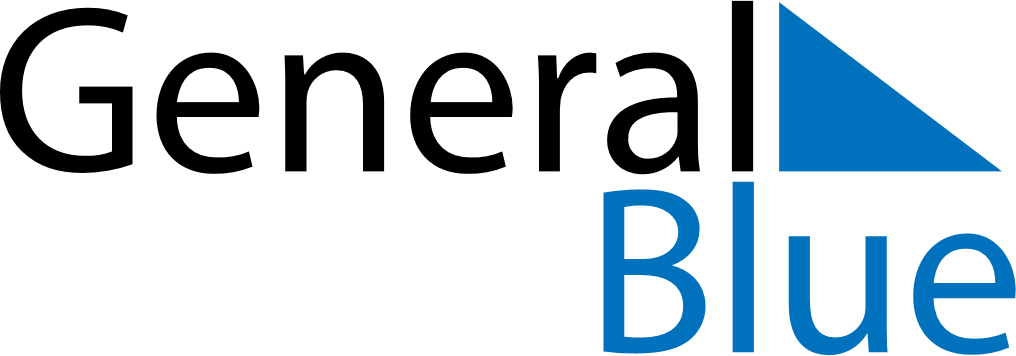 January 2024January 2024January 2024January 2024January 2024January 2024Lorette, Manitoba, CanadaLorette, Manitoba, CanadaLorette, Manitoba, CanadaLorette, Manitoba, CanadaLorette, Manitoba, CanadaLorette, Manitoba, CanadaSunday Monday Tuesday Wednesday Thursday Friday Saturday 1 2 3 4 5 6 Sunrise: 8:24 AM Sunset: 4:36 PM Daylight: 8 hours and 11 minutes. Sunrise: 8:24 AM Sunset: 4:37 PM Daylight: 8 hours and 12 minutes. Sunrise: 8:24 AM Sunset: 4:38 PM Daylight: 8 hours and 13 minutes. Sunrise: 8:24 AM Sunset: 4:39 PM Daylight: 8 hours and 14 minutes. Sunrise: 8:24 AM Sunset: 4:40 PM Daylight: 8 hours and 16 minutes. Sunrise: 8:24 AM Sunset: 4:41 PM Daylight: 8 hours and 17 minutes. 7 8 9 10 11 12 13 Sunrise: 8:23 AM Sunset: 4:42 PM Daylight: 8 hours and 18 minutes. Sunrise: 8:23 AM Sunset: 4:44 PM Daylight: 8 hours and 20 minutes. Sunrise: 8:23 AM Sunset: 4:45 PM Daylight: 8 hours and 22 minutes. Sunrise: 8:22 AM Sunset: 4:46 PM Daylight: 8 hours and 23 minutes. Sunrise: 8:22 AM Sunset: 4:47 PM Daylight: 8 hours and 25 minutes. Sunrise: 8:21 AM Sunset: 4:49 PM Daylight: 8 hours and 27 minutes. Sunrise: 8:21 AM Sunset: 4:50 PM Daylight: 8 hours and 29 minutes. 14 15 16 17 18 19 20 Sunrise: 8:20 AM Sunset: 4:51 PM Daylight: 8 hours and 31 minutes. Sunrise: 8:19 AM Sunset: 4:53 PM Daylight: 8 hours and 33 minutes. Sunrise: 8:18 AM Sunset: 4:54 PM Daylight: 8 hours and 35 minutes. Sunrise: 8:18 AM Sunset: 4:56 PM Daylight: 8 hours and 38 minutes. Sunrise: 8:17 AM Sunset: 4:57 PM Daylight: 8 hours and 40 minutes. Sunrise: 8:16 AM Sunset: 4:59 PM Daylight: 8 hours and 42 minutes. Sunrise: 8:15 AM Sunset: 5:00 PM Daylight: 8 hours and 45 minutes. 21 22 23 24 25 26 27 Sunrise: 8:14 AM Sunset: 5:02 PM Daylight: 8 hours and 47 minutes. Sunrise: 8:13 AM Sunset: 5:03 PM Daylight: 8 hours and 50 minutes. Sunrise: 8:12 AM Sunset: 5:05 PM Daylight: 8 hours and 52 minutes. Sunrise: 8:11 AM Sunset: 5:07 PM Daylight: 8 hours and 55 minutes. Sunrise: 8:10 AM Sunset: 5:08 PM Daylight: 8 hours and 58 minutes. Sunrise: 8:09 AM Sunset: 5:10 PM Daylight: 9 hours and 1 minute. Sunrise: 8:08 AM Sunset: 5:12 PM Daylight: 9 hours and 4 minutes. 28 29 30 31 Sunrise: 8:06 AM Sunset: 5:13 PM Daylight: 9 hours and 6 minutes. Sunrise: 8:05 AM Sunset: 5:15 PM Daylight: 9 hours and 9 minutes. Sunrise: 8:04 AM Sunset: 5:17 PM Daylight: 9 hours and 12 minutes. Sunrise: 8:02 AM Sunset: 5:18 PM Daylight: 9 hours and 15 minutes. 